令和5年9月7日神奈川県行政書士会会員各位磯子・金沢支部　支部長　後藤 国博磯子・金沢支部　令和5年度　第1回研修会のご案内「ワイズ公共データシステム　経審・建設業許可ソフト操作研修」磯子・金沢支部より、令和5年度第１回支部研修会のご案内をいたします。この度、ワイズ公共データシステム株式会社様から講師をお招きして研修会を開催いたします。是非ともご参加下さいますようお願い申し上げます。（注）会場のみの開催です。記【日 時】 令和5年9月19日（火）18時00分～20時00分（17時30分受付開始）【場 所】 横浜市杉田地区センター集会室（Ａ・Ｂ）　　　　（京急杉田駅直結「プララ杉田４Ｆ」・ＪＲ新杉田駅徒歩5分）【研修テーマ】「経審・建設業許可ソフト操作研修」【講 師】 ワイズ公共データシステム株式会社 様ワイズ公共データシステム様より講師をお招きし「電子申請支援システム」のパソコン操作の研修を行います。経営状況分析・経審の申請書類の作成方法・経審評価シミュレーション・経営状況分析の電子申請までの一連の流れを操作体験していただく研修です。ワイズソフトの基本操作と便利な使い方を学ぶことで、実際の業務に直結する内容ですので、皆様奮ってご参加ください。【方 式】 会場開催のみ 定員40名（Zoom等の配信はありません）※ＰＣを持ち込める方はご持参ください。その際は、事前にワイズのソフトをダウンロードしてお持ちください。（PCをお持ちになれない場合でも貸出用PCにて受講可能です。）ワイズ公共データシステム㈱HP　https://www.wise-pds.jp/行政書士用の「電子申請支援システム」の赤いバナーをクリックして進んでください。【参加費】 無料【懇親会】 研修会終了後懇親会を予定しておりますのでこちらもどうぞご参加ください。　　　　　（プララ杉田２F「そば処　山茂登」・会費4,000円）　　　　　 下記研修申込みフォームから懇親会のご参加のお申し込みができます。【申込方法】以下の申込フォームからお申込みください。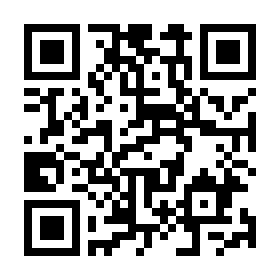 ◆参加申込フォーム <https://forms.gle/9Bu8KBPmb4GoxfDKA>※正しく表示されない場合は（氏名・メールアドレス・所属支部・当日の連絡先）をご記入の上、isogo.kanazawa.gyosei@gmail.com（研修担当：勝又）宛てにご連絡ください。【申込期限】 令和5年9月15日（金）注）定員に達した場合は、申込期限前でも受付終了といたします。主催：神奈川県行政書士会磯子・金沢支部